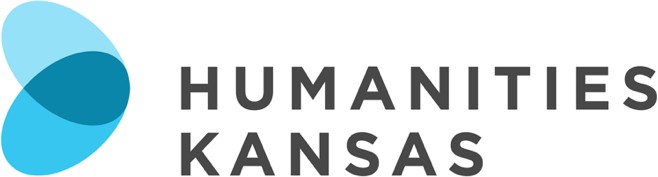 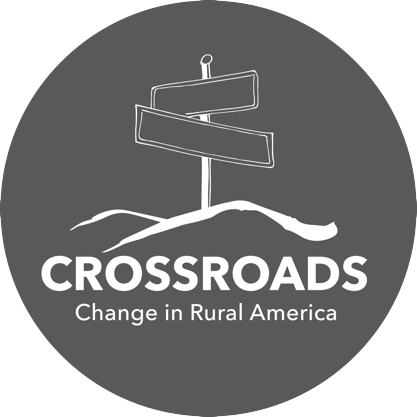 Visitor SurveyHome city and state:  	Why did you visit today? 	to see the Smithsonian exhibition 	to attend a special program:  	 	other:  	How did you hear about the project? 	newspaper 	social media 	friend or relative 	newsletter 	radio announcement 	poster 	other:  	How many times during the last year have you visited this venue? 	first time	 	two or moreAre you visiting from out of town? 	yes	 	no (skip rest of question)5a. If yes, how many miles did you travel? 	less than 100 miles	 	more than 100 miles5b. If yes, as part of your visit, will you [check all that apply]: 	spend the night 	shop 	eat at least one meal 	visit another cultural institutionDo you live in a rural community? 	yes	 	noWhat is one change you would like to see in your rural community?To receive more information about our organization and to sign up for Humanities Kansas e-newsletter, please leave your name and email address.Name:  	Email:  	Humanities Kansas